		科技型中小企业评价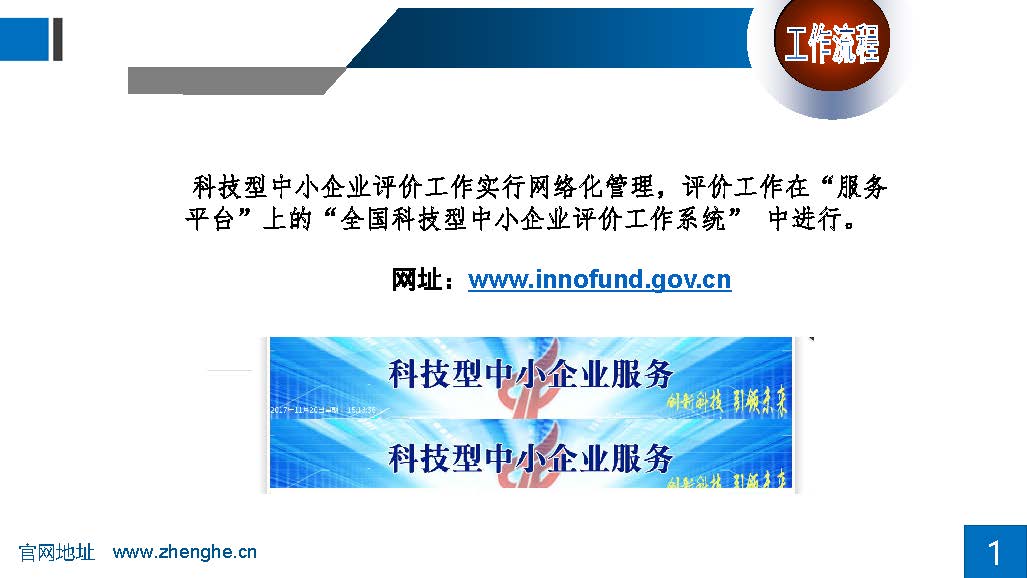 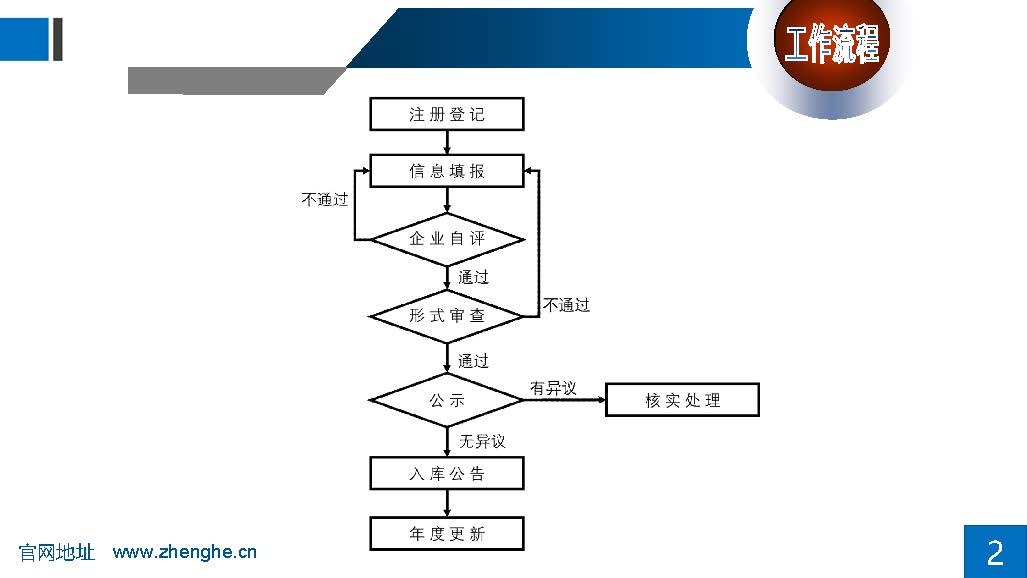 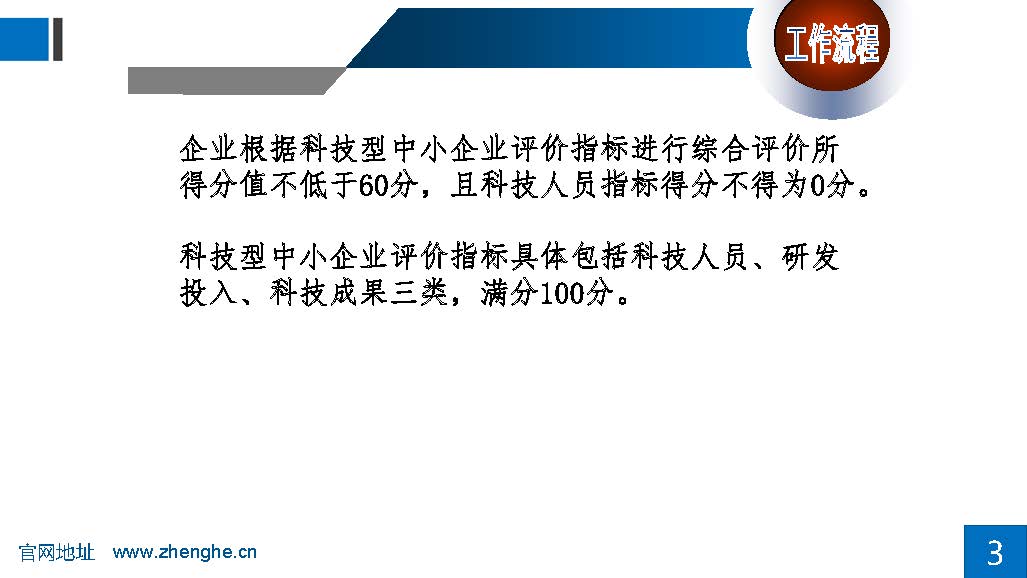 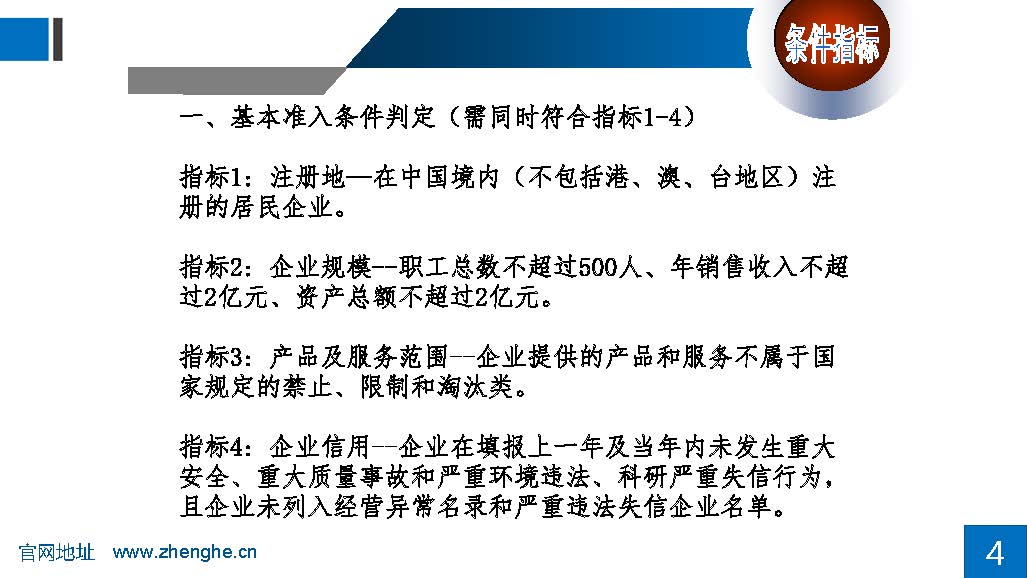 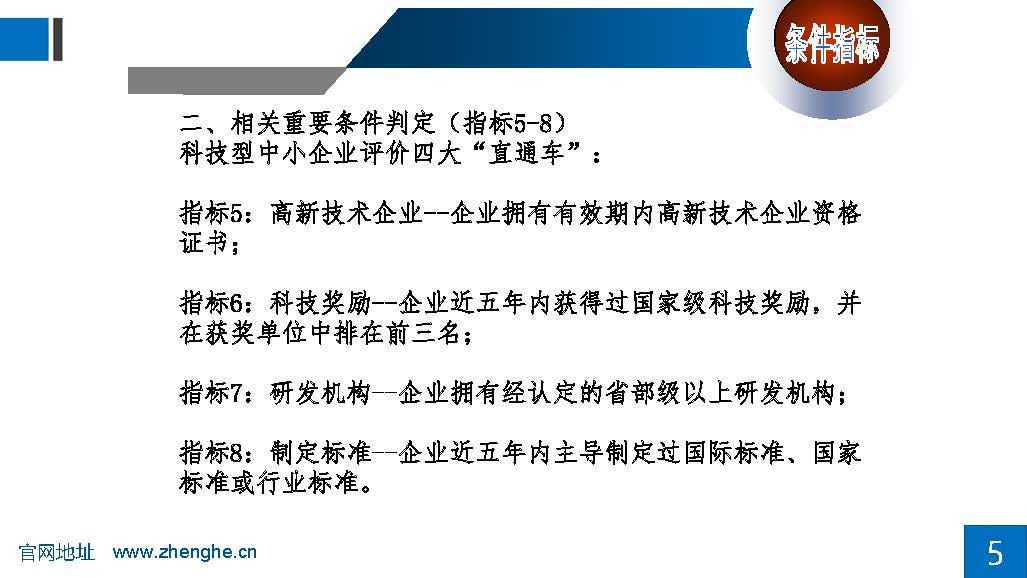 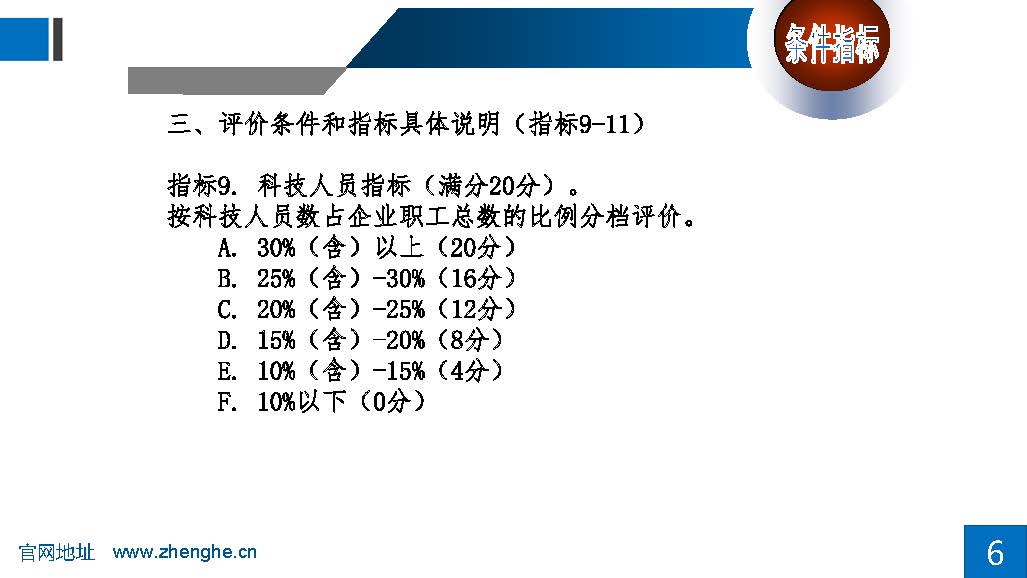 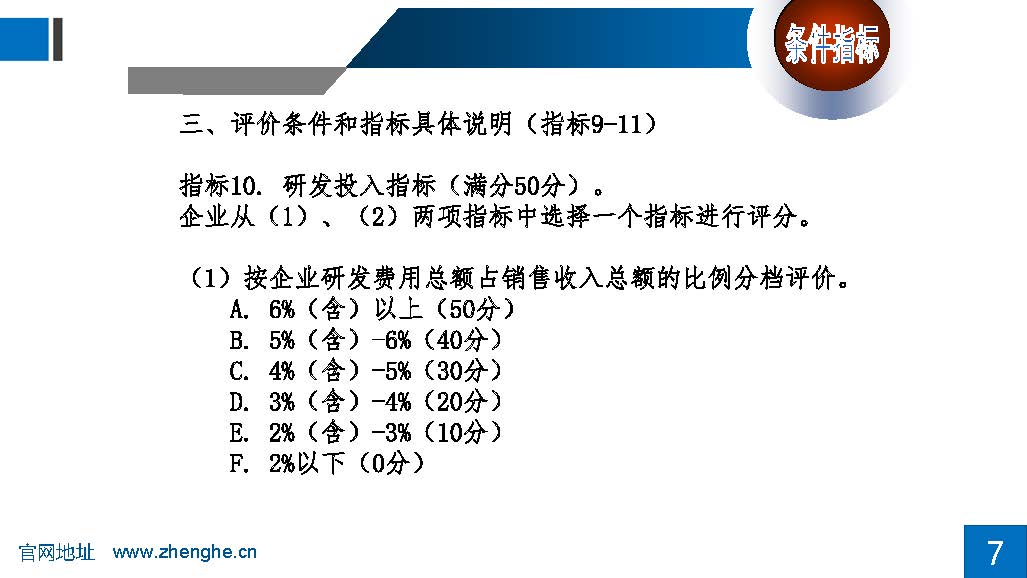 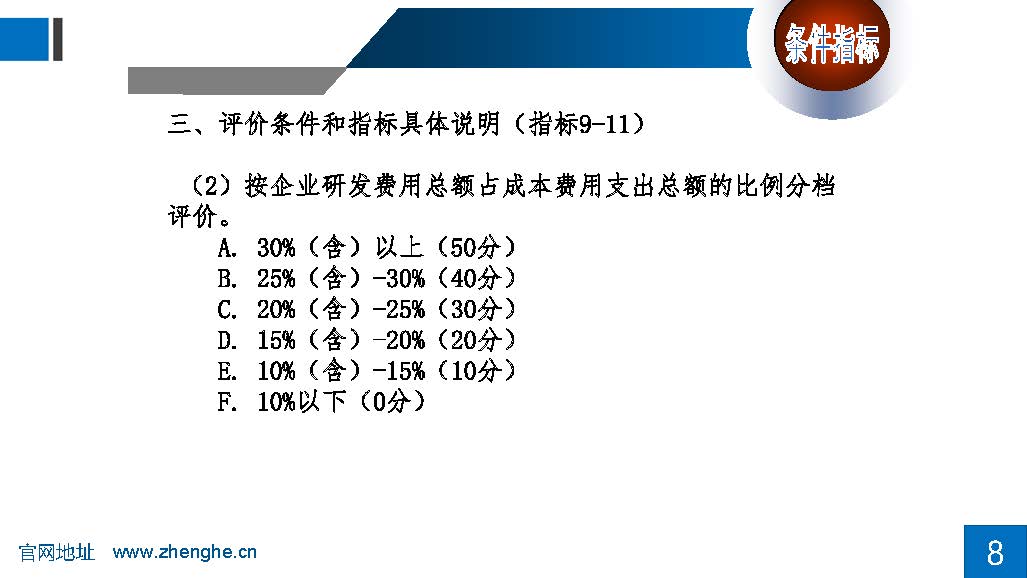 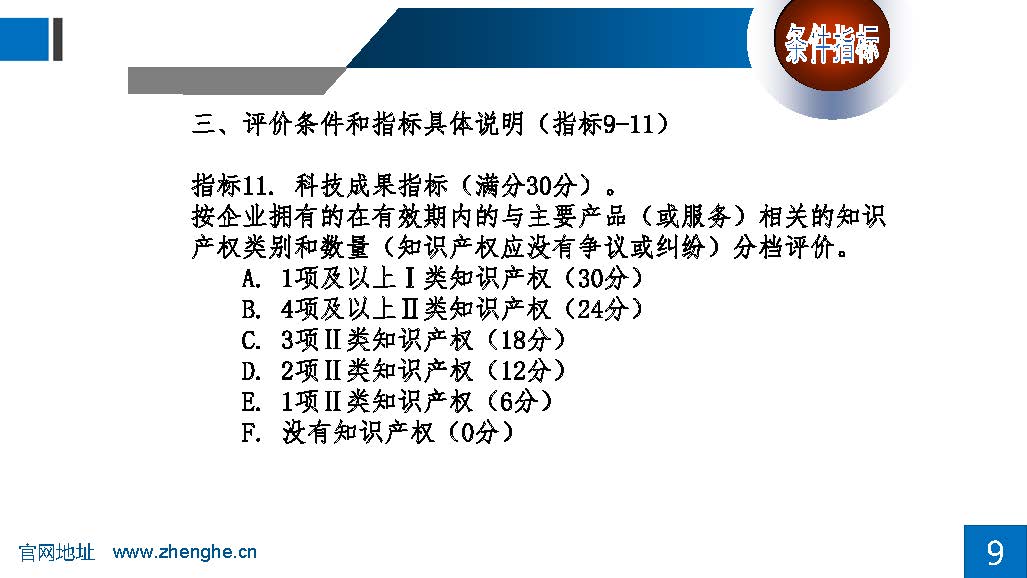 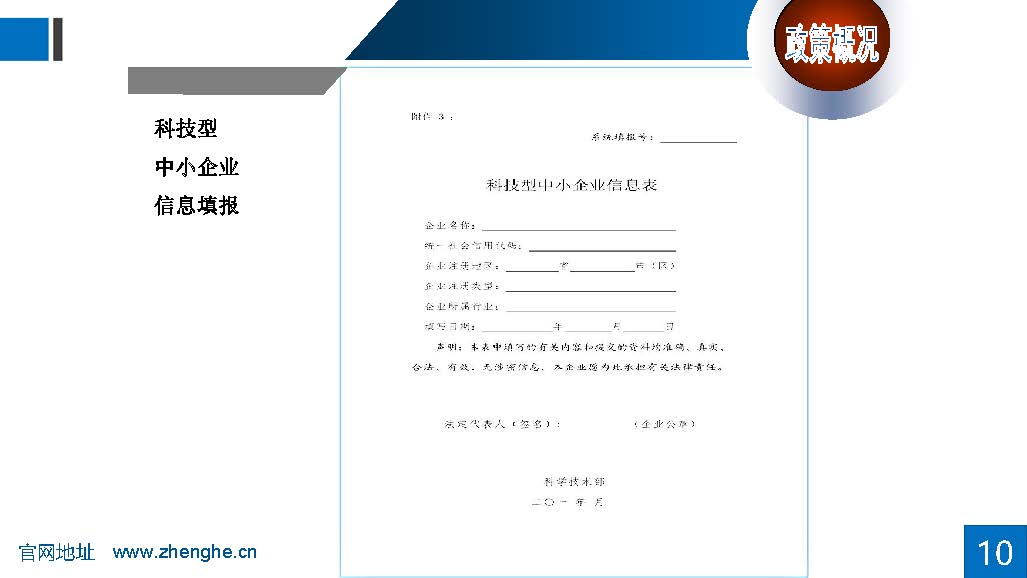 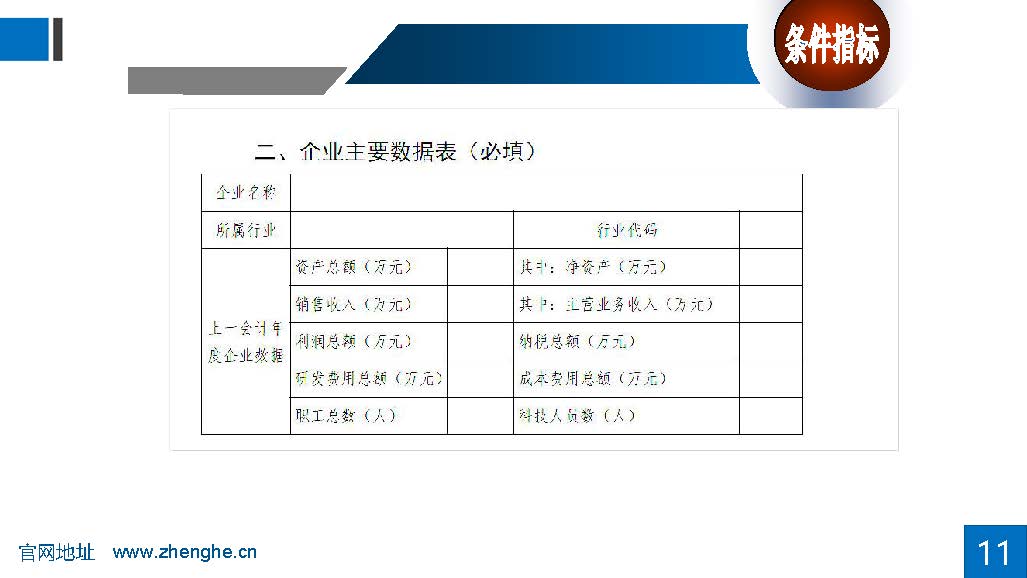 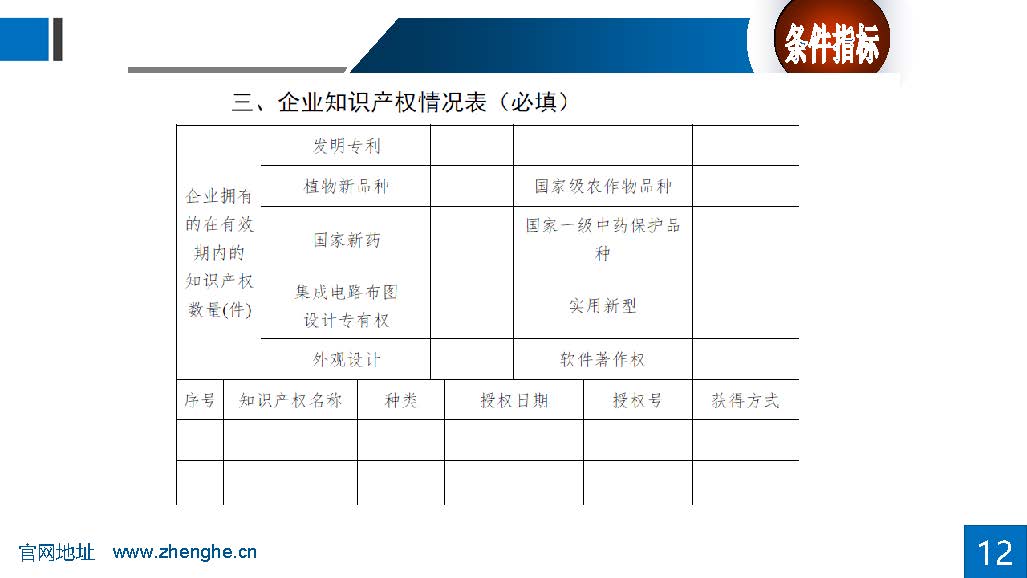 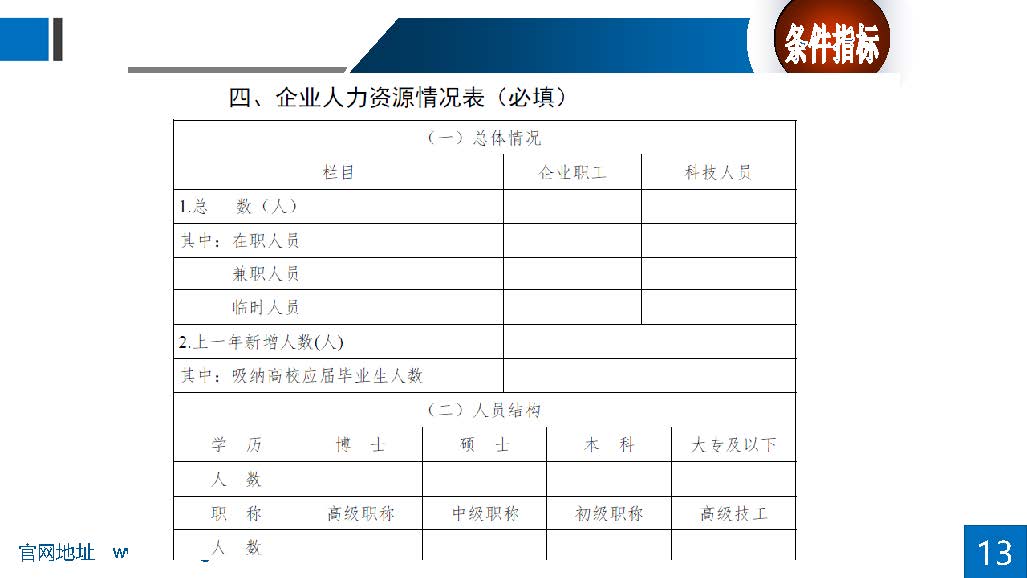 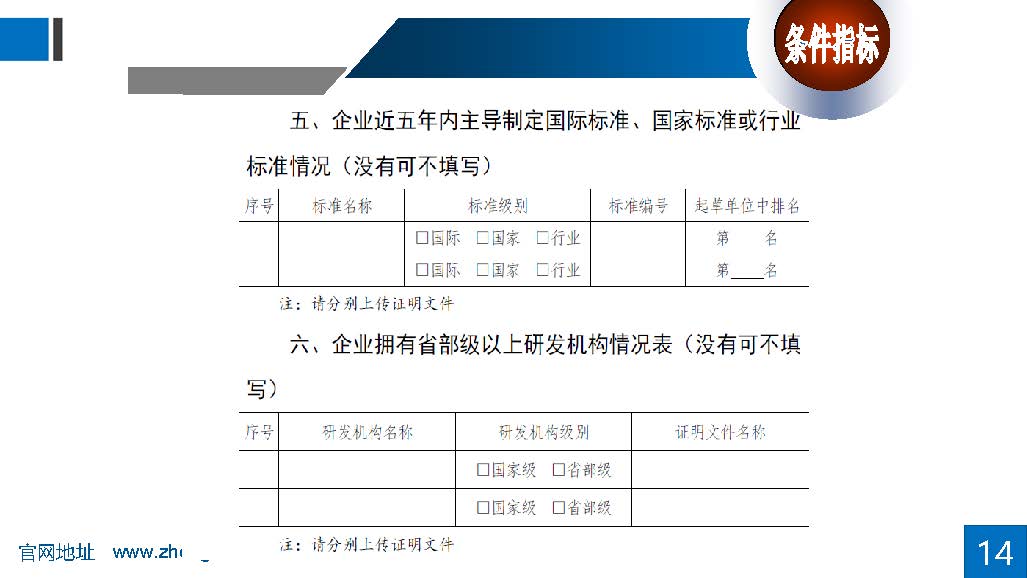 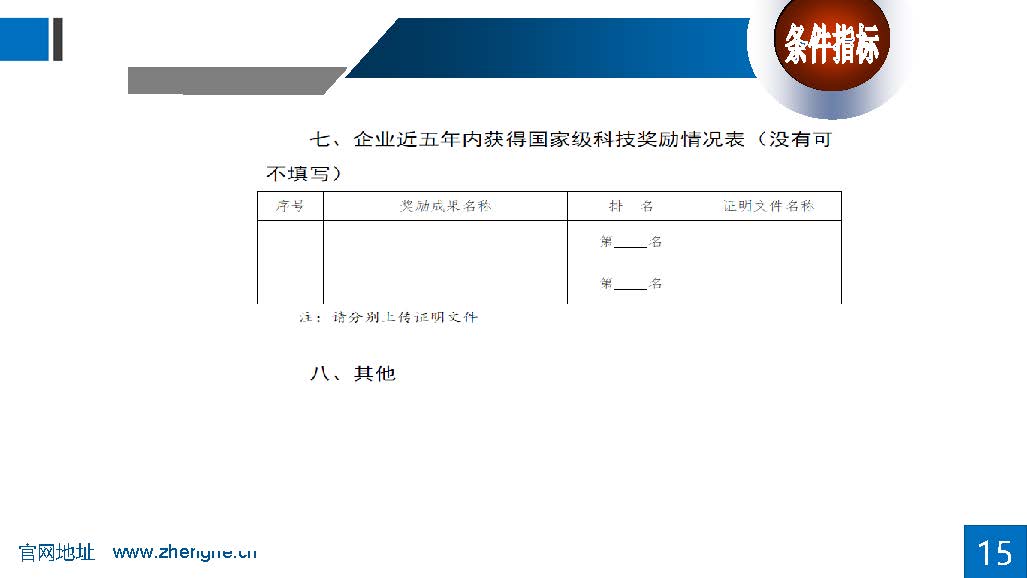 